Medical Finance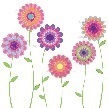 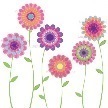 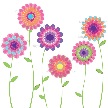 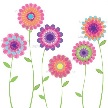 Lessons for the Week  4/29 – 5/3   Blk 2 & 4—Week #14Mon. 4/29:	1.  Review of Car info. online, finding the information I need using appropriate 			Websites		*2.  Finance Articles this week ONLY MUST be auto related	3.  Auto Maintenance PPT--discuss4. www.realcartips.com Check it out together5.  Leasing a Car questions	Homework:  	1.) Leasing a Car DUE: today Mon. 4/29			2.) Finance Article—submit an Auto related finance article this week e-mailed BEFORE 				class Fri. 5/3Tues. 4/30:	1.  Introduction to Auto Insurance http://www.rmiia.org/auto/teens/Buying_Auto_Insurance.asp 2.  Insurance Basics—read/work with a partner/complete/go over together, e-mail 	YOUR completed paper		Homework:  1.) Finance Article—Auto related finance article this wk e-mailed BEFORE class Fri. 5/3Wed. 5/1:	1. Auto Insurance—check out websites (www.geico.com , www.progressive.com  www.onlineautoinsurance.com  www.esurance.com  * www.thezebra.com ) Let’s do an insurance quote together and I will explain the coverages at the endInsurance Quotes (get 2) DUE: Mon. 5/6 e-mailed BEFORE class, use telephone or internet to complete on paperHomework:  1.) Insurance Quotes (2) DUE: Mon. 5/6 e-mailed BEFORE class, use telephone or internet			2.) Finance Article—Auto related finance article this wk e-mailed BEFORE class Fri. 5/3Thurs. 5/2:	1.  Work on Insurance Quotes (get 2)Homework:  1.) Insurance Quotes (2) DUE: Mon. 5/6 e-mailed BEFORE class, use telephone or internet			2.) Finance Article—Auto related finance article this wk e-mailed BEFORE class Fri. 5/3Fri. 5/3:		*5 students share finance articles!1.  Auto Concept Questions (20)—answer/look up/e-mail TODAY!!! (classwork)2.  Work on Insurance Quotes (get 2)Homework:  1.) Insurance Quotes (2) DUE: Mon. 5/6 e-mailed BEFORE class, use telephone or internet